ntÿ® kht£l Kj‹ik¡ fšé mYty® mt®fë‹ brašKiwfŸe.f.v©.6443/Ï1/2019 ehŸ  13.09.2019---		bghUŸ :	gŸë¡ fšé – Tamil Nadu Illam Innovators Challenge				2019 – jäœehL bjhêš KidÎ nk«ghL k‰W«				ò¤jh¡f ãWtd¤Â‹ _y« el¤j¥gL« ãfœ¢Á – rh®ò.		gh®it :	br‹id, jäœehL gŸë¡ fšé Ïa¡Fe® mt®fë‹				brašKiwfŸ br‹id e.f.v©.022346/v«/Ï2/2019				ehŸ 28.08.2019---	gh®itæš fhQ« Ïa¡Feç‹ brašKiwfŸ foj efš Ï¤Jl‹ Ïiz¤J mD¥g¥gL»wJ. 	mÂš bjçé¤JŸsthW khzt®fë‹ òJ f©LÃo¥ò rh®ªj M®t«, gil¥gh‰wš Âw‹ k‰W« f‰gid Âw‹fist ts®¡F« neh¡»š “Tamilnadu Illam Innovators Challenge 2019” v‹w ãfœ¢Áæid muR, muR cjé bgW« gŸë k‰W« jåah® gŸëfëš 8 Kjš 12« tF¥ò tiu gæY« khzt®fS¡F el¤Â tU»wJ.	ntÿ® kht£l¤Âš cŸs mid¤J tif muR / muR cjé bgW« gŸëfŸ k‰W« jåah® gŸëfŸ ca® / nkšãiy¥ gŸëfŸ 8 Kjš 12« tF¥ò tiu gæY« khzt®fŸ ml§»a FGéid www.tniic.in v‹w Ïizajs Kftçæš gÂÎ brŒa mid¤J tif muR / muR cjé bgW« gŸë k‰W« jåah® gŸë ca® / nkšãiy¥ gŸë jiyik MÁça®fS¡F bjçé¡f¥gL»wJ.	nk‰fh© bghUŸ rh®ªJ éiuÎ elto¡if nk‰bfhŸSkhW« bjçé¡f¥gL»wJ.Ïiz¥ò : foj efšKj‹ik¡ fšé mYty®,ntÿ®.bgWe®mid¤J tif muR / muR cjé bgW«gŸëfŸ k‰W« jåah® gŸëfŸca® / nkšãiy¥ gŸëfŸ, ntÿ® kht£l«.efšmid¤J kht£l¡ fšé mYty®fŸntÿ® kht£l«.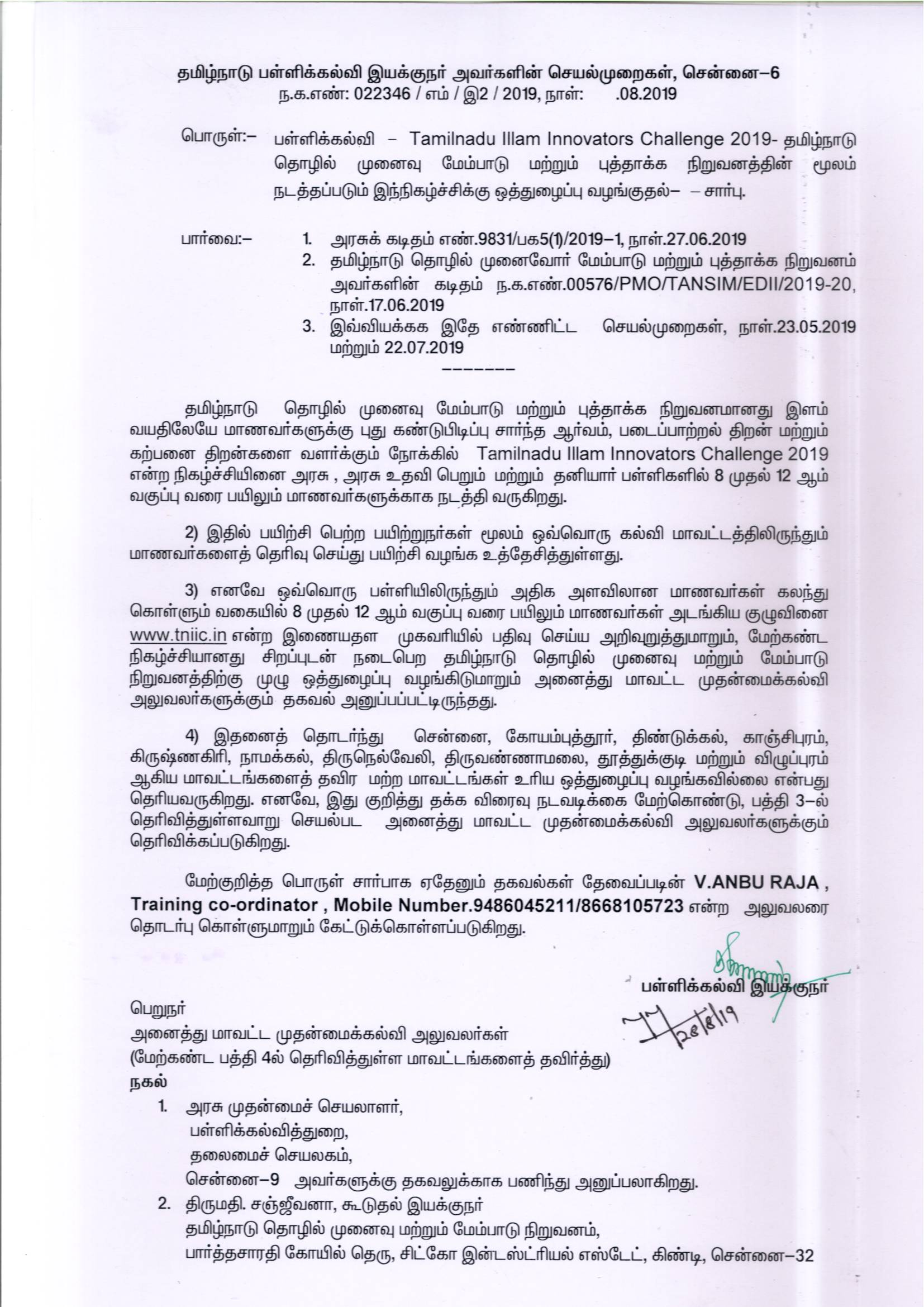 